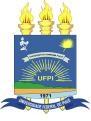 EDITAL CCN/UFPI N.º 01/2024ANEXO II - REQUERIMENTO DE INSCRIÇÃO PARA REPRESENTAÇÃO DISCENTE JUNTO AO CONSELHO DEPARTAMENTAL DO CENTRO DE CIÊNCIAS DA NATUREZAAO PRESIDENTE DA COMISSÃO ELEITORALSenhor Presidente,Eu, __________________________________________________________________________, (Nome do(a) Discente), Matrícula Nº __________________________, aluno(a) regularmente matriculado(a) no curso de__________________ _______________________________________________ da Universidade Federal do Piauí, venho mui respeitosamente, requerer minha inscrição no processo eleitoral como candidato(a) a Representante Discente junto ao Conselho Departamental do Centro de Ciências da Natureza, no pleito que ocorrerá no dia 15 de fevereiro de 2024.Neste ato afirmo conhecer e concordar com todas as normas estabelecidas no Regimento Eleitoral 01/2024 do CCN, bem como do Regimento Geral da UFPI.N. Termos,P. Deferimento.Teresina (PI), _____ de _______________ de 2024._____________________________________________________________________Assinatura do Candidato(a)EDITAL CCN/UFPI N.º 01/2024ANEXO III - DOCUMENTAÇÃO PARA INCLUSÃO DO CANDIDATO NA CÉDULA ELEITORALEnviar ao email da Comissão Eleitoral (comissao_eleitoral_ccn@ufpi.edu.br) os itens abaixo:1. FOTO: Imagem de rosto com aproximadamente 190 pixels de largura x 260 pixels de altura no formato PNG.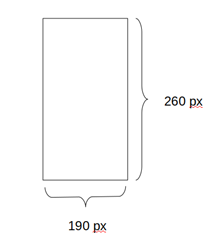 2. NOME: o candidato deve informar como seu nome deverá constar na cédula eleitoral do SigEleição.EDITAL CCN/UFPI N.º  01/2024ANEXO IV - FORMULÁRIO PARA INTERPOSIÇÃO DE RECURSOAo Presidente da Comissão Eleitoral para escolha de representantes discentes junto ao Conselho Departamental do Centro de Ciências da Natureza da UFPI.Senhor Presidente,Eu, __________________________________________________________________________________, portador do CPF______________________ e matrícula, ________________________, venho, por meio deste interpor Recurso referente à:(   ) Homologação das Inscrições;(   ) Impugnação de nomes das listas de votantes;(   ) Outros.Pelos motivos abaixo justificados.Teresina, _____ de _____________ de 2024.___________________________________________Assinatura do requerenteMINISTÉRIO DA EDUCAÇÃOUNIVERSIDADE FEDERAL DO PIAUÍCENTRO DE CIÊNCIAS DA NATUREZACOMISSÃO ELEITORAL PARA ESCOLHA DE REPRESENTANTES DISCENTES JUNTO AO CONSELHO DEPARTAMENTAL DO CENTRO DE CIÊNCIAS DA NATUREZA - CCN/CMPPwww.ufpi.br/ccn   E-mail da Comissão: comissao_eleitoral_ccn@ufpi.edu.brMINISTÉRIO DA EDUCAÇÃOUNIVERSIDADE FEDERAL DO PIAUÍCENTRO DE CIÊNCIAS DA NATUREZACOMISSÃO ELEITORAL PARA ESCOLHA DE REPRESENTANTES DISCENTES JUNTO AO CONSELHO DEPARTAMENTAL DO CENTRO DE CIÊNCIAS DA NATUREZA - CCN/CMPPwww.ufpi.br/ccn   E-mail da Comissão: comissao_eleitoral_ccn@ufpi.edu.brMINISTÉRIO DA EDUCAÇÃOUNIVERSIDADE FEDERAL DO PIAUÍCENTRO DE CIÊNCIAS DA NATUREZACOMISSÃO ELEITORAL PARA ESCOLHA DE REPRESENTANTES DISCENTES JUNTO AO CONSELHO DEPARTAMENTAL DO CENTRO DE CIÊNCIAS DA NATUREZA - CCN/CMPPwww.ufpi.br/ccn   E-mail da Comissão: comissao_eleitoral_ccn@ufpi.edu.brJustificativa: